В чем польза детских раскрасок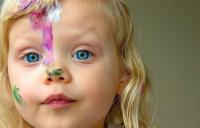 Раскрашивание как развивающее занятие для детей играет большую роль в формировании многих навыков. Мы воспринимает это занятное времяпрепровождения больше как развитие мелкой моторики, но детские раскраски способны на большее.  Полезные раскраски для детейНесомненно, главное предназначение раскраски – тренировка детской руки. Это развитие мелкой моторики, овладение новыми навыками, подготовка к школе и к письму. Но ведь в процессе раскрашивания малыш сам выбирает цвета, комбинирует их между собой на совместимость, проявляет вкус, демонстрирует художественные способности, самовыражается. Это занятие в некоторой степени дисциплинирует ребенка, учит подолгу выполнять монотонную работу, доводить начатое дело до конца, воспитывает усидчивость, аккуратность, самостоятельность (ведь после необходимо сложить все предметы по местам и убрать за собой рабочее место).Раскраска может стать способом совместного времяпрепровождения – взрослые иногда тоже не прочь пораскрашивать Вини Пухов, вспомнив свое детство. А деткам очень нравиться, когда родители участвуют в их играх и занятиях. При помощи раскрасок можно учить с крохой цвета, фигуры, цифры, буквы. Также у старших деток есть раскраски с наклейками, заштриховками, обводилками, дорисовками – каждая по-своему развивает ребенка зависимо от его возраста. Между прочим, раскрашивание здорово успокаивает нервную систему и позволяет отвлечься от тревожных мыслей. Это хороший способ переключить внимание ребенка от проблем или стрессовой ситуации. Когда ребенок немного подрастет и освоит раскрашивание кисточкой, ему следует предложить для раскрашивания карандаши и фломастеры. Единого мнения, что должно быть первым, нет. Естественно, фломастерами рисовать значительно легче и интереснее, ведь они намного ярче и мягче карандашей. Однако если начать именно с них, то ребенок может потом вовсе отказаться от карандаша из-за определенной трудности работы с ним. Кроме того, именно зарисовка карандашами лучше всего развивает моторику и подготавливает ручку к письму. Ребенок, разрисовывающий карандашами, меньше будет уставать в школе на уроках и выработает лучший почерк. По мере того, как дите будет подрастать, разрисовки также будут меняться. Чем дальше, тем больше будет происходить дифференциация их половой принадлежности. Разнообразие раскрасок для мальчиков и для девочек позволяет удовлетворить вкусы и пожелания любого ребенка.Раскраски для старших деток отличаются не только своей «взрослой» тематикой, но и размерами и количеством деталей. Теперь юные художники могут аккуратно зарисовать самый маленький элемент. Раскрашивание настолько увлекательное занятие, что дети разных возрастов с удовольствием окунаются в него с головой. Заинтересовать и поощрить ребенка можно красивыми наборами для рисования: фломастеров, красок, карандашей. Но обязательно следите за тем, чтобы ребенок с самого начала правильно держал в руке карандаш, следил за осанкой. И обеспечьте ему для занятий правильное рабочее место.  